Allegato “B” – Determinazione n. ___ del ____ novembre 2023MODULO DI DOMANDAAl COMUNE DI OLZAIServizio AmministrativoUfficio Protocollo / Municipio Corso V. Emanuele n 2508020 OLZAI (Nuoro)Pec: protocollo@pec.comune.olzai.nu.itOggetto: Richiesta CONTRIBUTO COMUNALE – STUDENTI PENDOLARI. A.S. 2022/2023(Avviso pubblico: prot.  n. _____ del ___  novembre 2023 -  SCADENZA presentazione domande 05 dicembre 2023 ore 14:00.Criteri approvati dalla Giunta comunale con Delibera n. 48/2023 e Avviso pubblico /modulistica con Det. n. ____/2023Il/la sottoscritto/a:In qualità di (barrare la casella di interesse):STUDENTE / STUDENTESSA (se maggiorenne)GENITORE (tutore) dello STUDENTE / STUDENTESSA (se minorenne) sotto riportato:CHIEDEal COMUNE DI OLZAI, un rimborso, anche parziale, della spesa totale di €	sostenuta dal suindicato studente per spese di viaggi nell’anno scolastico 2022/2023.A tal fine, sotto la propria responsabilità, ai sensi degli artt. 46 e 47 del D.P.R. n. 445 del 28/12/2000 e s.m.i., e consapevole delle sanzioni penali previste in caso di dichiarazioni non veritiere relative alle dichiarazioni contenute nella presente richiesta,DICHIARAdi essere iscritto/che il proprio figlio/a è iscritto e ha frequentato nell’anno scolastico 2022/2023 l’ISTITUTO SUPERIORE:   			                                                                                                                                                                    con SEDE a		in via  		 CORSO / INDIRIZZO DI STUDI:  			 CLASSE	SEZIONE  	che l’ISEE, in corso di validità alla data di presentazione della domanda di contributo, è di € 	rilasciato in data	dall’Ente  	di aver sostenuto delle spese di viaggi per un totale di €	riferita all’intero anno scolastico 2022/2023 e così suddivisa:di NON aver usufruito, di altri rimborsi o agevolazioni per il trasporto da parte dello Stato o di altri Enti, associazioni, istituzioni o datori di lavoro.di aver preso visione delle informative inerenti il trattamento dei dati personali nel perseguimento delle finalità connesse ai procedimenti e di averle comprese in tutte le loro parti.SI AUTORIZZA- L’invio agli indirizzi sopraindicati di ogni comunicazione relativa al procedimento di rimborso, avendo cura di dare immediata comunicazione in caso di cambio di indirizzo;       L’accredito del rimborso sul proprio conto corrente bancario/postale o sulla carta prepagata con il seguente CODICE IBAN: ______________________________________________________________________________________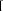 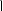 Intestato/a a __________________________________________________________________________________________________________(studente: se maggiorenne; o un genitore in caso di studenti minori di età)Oppure:La riscossione del contributo IN CONTANTI, con QUIETANZA DIRETTA del mandato di pagamento da riscuotere presso uno sportello del Banco di Sardegna (Servizio Tesoreria comunale).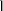 Allega la seguente documentazione:copia del documento di riconoscimento del richiedente in corso di validitàcopia del titolo di viaggio (abbonamento studenti annuale/mensile) o/e scontrino/ricevuta fiscale rilasciata all’acquisto del titolo di viaggio per il quale si richiede il rimborso, per una spesa totale di €copia dell’attestazione dell’ISEE, in corso di validità all’atto della presentazione della domanda al al Comune di Olzai, rilasciata ai sensi del D.P.C.M. n. 159 del 5 dicembre 2013.Luogo e Data ______________________Firma del richiedenteIl/la sottoscritto/a dichiara di essere consapevole che codesta amministrazione, ai sensi dell’art. 71 e seguenti del D.P.R. n. 445 del 28/12/2000, ha facoltà di effettuare idonei controlli, anche a campione, e in tutti i casi in cui sorgessero fondati dubbi sulla veridicità delle dichiarazioni sostitutive di cui sopra.Luogo e Data ______________________ 	Firma del richiedente	INFORMATIVA AI SENSI DELL’ART. 13 DEL REGOLAMENTO UE 2016/679Ai sensi e per gli effetti dell’art. 13 del Reg. UE 2016/679 “Regolamento generale sulla protezione dei dati personali”, si forniscono le seguenti informazioni relative al trattamento dei dati comunicati direttamente dagli interessati ai fini della procedura relativa all'assegnazione relativa al rimborso agevolazioni tariffarie regionali studenti dell’anno scolastico/accademico 2022/2023 (L.R. n. 48/2018, art. 5 comma 33)TITOLARE DEL TRATTAMENTO: Comune di OLZAI, Corso Vittorio Emanuele n 25 – 08020 OLZAI (Nuoro) – c.f. 80004790913 – telefono 0784.1828012 – e-mail info@comune.olzai.nu.itPEC: protocollo@pec.comune.olzai.nu.itRESPONSABILE PER LA PROTEZIONE DATI: il Sindaco del Comune di Olzai.FINALITÀ E BASE GIURIDICA DEL TRATTAMENTO: il trattamento dei dati personali forniti è finalizzato unicamente al rimborso degli abbonamenti di cui alla L.R. n.48/2018 ed alle eventuali attività connesse all’espletamento delle procedure relative. La base giuridica del trattamento è costituita dall’esplicito consenso al trattamento da parte dell’interessato oltre che dallo svolgimento delle pubbliche funzioni svolte dall’Ente e nell’ambito dell’esecuzione di compiti di interesse pubblico da parte di esso. Il conferimento dei dati è obbligatorio ed il rifiuto a fornirli comporterà l’impossibilità di dar corso alla procedura di assegnazione dei rimborsi di cui trattasi ed ai conseguenti adempimenti.LUOGO DEL TRATTAMENTO: il trattamento dei dati forniti avverrà presso il Comune di Olzai e potrà avvenire anche con procedure informatizzate. Il personale che eseguirà il trattamento sarà debitamente a ciò autorizzato nonché tenuto a garantire la riservatezza.DURATA DELLA CONSERVAZIONE DEI DATI: i dati verranno conservati per tutto il tempo in cui il procedimento può produrre effetti e, in ogni caso, per il tempo previsto dalle norme e dalle disposizioni in materia di conservazione della documentazione amministrativa.TRASMISSIONE DEI DATI: i dati non verranno trasmessi a terzi fatta eccezione per quei soggetti ai quali i dati dovranno essere comunicati ai fini della regolare gestione della procedura in discorso nonché delle attività ad esso annesse e connesse. I provvedimenti assunti a conclusione della presente procedura verranno diffusi e pubblicati secondo le norme ed i principi fondamentali in materia di trattamento dei dati personali limitatamente a quanto necessario e pertinente.DIRITTI DEGLI INTERESSATI: gli interessati potranno esercitare i diritti di cui all’art. 15 del reg. UE 2016/679. In particolare: il diritto di accedere ai propri dati personali, il diritto di chiederne la rettifica o la limitazione, il diritto all’aggiornamento se inesatti o incompleti, il diritto alla cancellazione in presenza delle condizioni richieste e, infine, il diritto ad opporsi al trattamento rivolgendo apposita istanza al titolare o al responsabile per la protezione dati ai recapiti di sopra indicati.Gli interessati potranno, laddove ricorrano i presupposti, inoltrare eventuale reclamo all’Autorità di Controllo italiana il Garante per la protezione dei dati personali - Piazza di Monte Citorio n. 121 - 00186–Roma.L’interessato dichiara di avere letto ed approvato l’informativa in materia di trattamento dei dati personali così come evidenziata nel bando pubblicato nel sito web dell’Ente, di averne recepito i principi, nonché di aver appreso i propri diritti nell’ambito del trattamento dei propri dati personali, e con la sottoscrizione esprime liberamente e manifestamente il consenso al trattamento medesimo con le modalità e per le finalità di cui alla menzionata informativa.Luogo e Data  	Il dichiarante……………………………..COGNOMENOMENOMENATO AILILCODICE FISCALERESIDENTE AOLZAIOLZAICAPPROV.INDIRIZZOVIAn.civ.TEL.CELLULAREEMAILCOGNOMENOMENOMENATO AILILCODICE FISCALERESIDENTE AOLZAIOLZAICAPPROV.INDIRIZZOVIAn.civ.TEL.Costo biglietti / abbonamenti mensili periodo settembre 2022 – giugno 2023€€TOTALE SPESA anno scolastico 2022 - 2023€EVENTUALE RIMBORSO TOTALE O PARZIALE abbonamento mensileIndicare l’importo eventualmente RIMBORSATO dall’Arst spa€IMPORTO NETTO rimasto a carico dello studente€